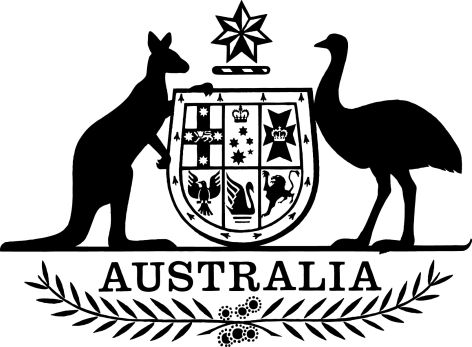 Corporations and Competition (CS Services) Instrument 2024I, Stephen Jones, Assistant Treasurer and Minister for Financial Services, having regard to the matters specified in subsection 828B(5) of the Corporations Act 2001 and in subsection 153ZEF(4) of the Competition and Consumer Act 2010, make the following instrument.Dated 				2024Stephen Jones [DRAFT ONLY—NOT FOR SIGNATURE]Assistant Treasurer
Minister for Financial ServicesContentsPart 1—Preliminary	11  Name		12  Commencement	13  Authority	14  Definitions	1Part 2—CS services in relation to which ASIC may impose rules	35  Determined classes of CS services	3Part 3—CS services to which access may be subject to negotiation or arbitration	46  Declared CS services	4Part 1—Preliminary1  Name		This instrument is the Corporations and Competition (CS Services) Instrument 2024.2  Commencement	(1)	Each provision of this instrument specified in column 1 of the table commences, or is taken to have commenced, in accordance with column 2 of the table. Any other statement in column 2 has effect according to its terms.Note:	This table relates only to the provisions of this instrument as originally made. It will not be amended to deal with any later amendments of this instrument.	(2)	Any information in column 3 of the table is not part of this instrument. Information may be inserted in this column, or information in it may be edited, in any published version of this instrument.3  Authority		This instrument is made under the following:	(a)	the Competition and Consumer Act 2010; and	(b)	the Corporations Act 2001.4  DefinitionsNote:	Expressions have the same meaning in this instrument as in the Competition and Consumer Act 2010 and the Corporations Act 2001 (as the case requires) as in force from time to time—see paragraph 13(1)(b) of the Legislation Act 2003.		In this instrument:cash equity means any of the following:	(a)	a share in a body;	(b)	an interest in a managed investment scheme or notified foreign passport fund;	(c)	a legal or equitable right or interest in a share or interest covered by paragraph (a) or (b);	(d)	an option to acquire, by way of issue, a share, interest or right covered by paragraph (a), (b) or (c);	(e)	a right (whether existing or future and whether contingent or not) to acquire, by way of issue, a share, interest or right covered by paragraph (a), (b), (c) or (d).CCA means the Competition and Consumer Act 2010.Corporations Act means the Corporations Act 2001.Part 2—CS services in relation to which ASIC may impose rules5  Determined classes of CS services		Under subsection 828B(2) of the Corporations Act, all of the following classes of CS services are specified:	(a)	a CS service relating to cash equities (being a type of financial product).Part 3—CS services to which access may be subject to negotiation or arbitration6  Declared CS servicesUnder subsection 153ZEF(1) of the CCA, all of the following classes of CS services are declared as services to which access may be the subject of negotiations or arbitration under Part XICB of the CCA:(a)	a CS service relating to cash equities.EXPOSURE DRAFTCommencement informationCommencement informationCommencement informationColumn 1Column 2Column 3ProvisionsCommencementDate/Details1.  The whole of this instrumentThe day after this instrument is registered.